Об утверждении Программы комплексного развитиятранспортной инфраструктуры сельского поселения Рысайкино муниципального района ПохвистневскийСамарской области на 2024-2033 годыВ соответствии с Градостроительным кодексом Российской Федерации, Федеральным законом от 06.10.2003г. № 131-ФЗ «Об общих принципах организации местного самоуправления в Российской Федерации», Генеральным планом сельского поселения Рысайкино  муниципального района Похвистневский, Постановлением правительства Российской Федерации от 1.10.2015 г. № 1050 «Об утверждении требований к программам комплексного развития социальной инфраструктуры поселений, городских округов», Уставом сельского поселения Рысайкино муниципального района Похвистневский Самарской области, Администрация сельского поселения  Рысайкино муниципального района Похвистневский Самарской областиПОСТАНОВЛЯЕТ:Признать утратившим силу Программу комплексного развития транспортной инфраструктуры  сельского поселения  Рысайкино  муниципального района Похвистневский  Самарской области на 2016-2033 годы от 22.12.2016  № 115 (с изменениями от 06.02.2019 г № 3, 26.03.2020г № 27, от 09.04.2021 г. № 20, от 20.06.2022 г  № 39, от 25.01.2023г № 1). Утвердить Программу комплексного развития транспортной инфраструктуры сельского поселения  Рысайкино  муниципального района Похвистневский  Самарской области на 2024-2033 годы.Опубликовать настоящее Постановление в газете «Рысайкинская ласточка».Разместить настоящее Постановление на официальном сайте Администрации  сельского поселения  Рысайкино.Контроль за исполнением настоящего Постановления оставляю за собой.Настоящее постановление вступает в силу с момента его официального опубликования.   Глава поселения                                                                        В.В.Исаев   Приложениек постановлению Администрации сельского поселения Рысайкиноот 22.03.2024 г.  № 12 программа комплексного развитияТРАНСПОРТНОЙ инфраструктурысельского поселения РЫСАЙКИНОМУНИЦИПАЛЬНОГО РАЙОНА ПОХВИСТНЕВСКИЙсамарской областиНА ПЕРИОД С 2024 ПО 2033 годыСОДЕРЖАНИЕПАСПОРТпрограммы комплексного развития транспортной инфраструктуры сельского поселения Рысайкиномуниципального района Похвистневский  Самарской областина период с 2024 до 2033 годаПрограмма комплексного развития транспортной инфраструктуры сельского поселения Рысайкино – документ, устанавливающий перечень мероприятий  по проектированию, строительству, реконструкции и ремонту объектов транспортной инфраструктуры местного значения, который предусмотрен также государственными и муниципальными программами, стратегией социально-экономического развития поселения в соответствии с его Генеральным планом.	Программа комплексного развития транспортной инфраструктуры поселения разрабатывается и утверждается органами местного самоуправления. 	Реализация программы должна обеспечивать сбалансированное, перспективное развитие транспортной инфраструктуры сельского поселения в соответствии с потребностями в строительстве, реконструкции и ремонте объектов транспортной инфраструктуры местного значения.	Обеспечение надежного и устойчивого обслуживания жителей сельского поселения Рысайкино транспортными услугами, снижение износа объектов транспортной инфраструктуры – одна из главных проблем, решение которой необходимо для повышения качества жизни жителей и обеспечения устойчивого развития поселения.	Решение программы носит комплексный характер, а реализация мероприятий по улучшению качества транспортной инфраструктуры возможна только при взаимодействии органов власти всех уровней, а также концентрации финансовых, технических ресурсов.	Система основных мероприятий Программы определяет приоритетные направления в сфере дорожного хозяйства на территории сельского поселения и предполагает реализацию следующих мероприятий:Мероприятия по содержанию автомобильных дорог общего пользования местного значения. Реализация мероприятий позволит выполнять работы по содержанию автомобильных дорог в соответствии с нормативными требованиями.Мероприятия по ремонту автомобильных дорог общего пользования местного значения. Реализация мероприятий позволит сохранить протяженность участков автомобильных дорог общего пользования местного значения, на которых показатели их транспортно-эксплуатационного состояния соответствуют требованиям стандартов к эксплуатационным показателям автомобильных дорог.Мероприятия по капитальному ремонту автомобильных дорог общего пользования местного значения. Реализация мероприятий позволит сохранить протяженность участков автомобильных дорог общего пользования местного значения, на которых показатели их транспортно-эксплуатационного состояния соответствуют категории дороги.Мероприятия по проектированию автомобильных дорог общего пользования местного значения. Реализация мероприятий позволит разработать оптимальные проекты для новых планируемых дорог в поселении.Мероприятия по строительству автомобильных дорог общего пользования местного значения. Реализация мероприятий позволит увеличить протяженность участков автомобильных дорог общего пользования местного значения, на которых показатели их транспортно-эксплуатационного состояния соответствуют категории дороги.	Администрация сельского поселения ежегодно с учетом выделяемых финансовых средств на реализацию Программы готовит предложения по корректировке целевых показателей, затрат по мероприятиям Программы, механизма ее реализации, состава участников Программы и вносит необходимые изменения в программу.	Таким образом, Программа является инструментом реализации приоритетных направлений развития сельского поселения Рысайкино  и соответствует государственной политике реформирования транспортной системы Российской Федерации.Раздел 1. Характеристика существующего состояния транспортной инфраструктуры1.1. Анализ положения сельского поселения Рысайкино в структуре пространственной организации субъекта  Российской Федерации	Муниципальное образование сельское поселение  Рысайкино входит в состав муниципального района Похвистневский.	Сельское поселение Рысайкино расположено в северо-восточной  части муниципального района Похвистневский, в 180 км к северо-востоку от города Самары. Расстояние между административным центром муниципального района Похвистневский  и селом Рысайкино составляет 17 км.Сельское поселение Рысайкино граничит: на севере - с сельским поселением Староганькино  муниципального района Похвистневский; на востоке - с Оренбургской областью;на юге - с сельским поселением Рысайкино муниципального района Похвистневский;  на западе - с сельским поселением Старопохвистнево муниципального района Похвистневский.	В  состав сельского поселения входят 4 населённых пункта с суммарной численностью населения 1489 человек по состоянию на 2024 г., в том числе:посёлок Новорысайкино;посёлок Терегель;село Рысайкино;     - село Султангулово. 1.2. Социально-экономическая характеристика поселения, характеристика градостроительной деятельности на территории поселенияНаселение Численность населения  сельского  поселения Рысайкино по состоянию на 01.01.2024 г. составляет 1415 человек. Здесь проживает 5,45 % населения муниципального района Похвистневский. Таблица 1 – Оценка численности постоянного населенияОдним из важных показателей социально-экономического состояния являются демографические показатели. Так, на территории поселения проживает  26,2 % (371 чел.) - населения старше 60 лет,  61,3 % (867 чел)  - в возрасте от 18 до 60 лет и 12,5 % (177 чел.) - от 0 до 17 лет. Жилой фондВ границах сельского поселения Рысайкино муниципального района Похвистневский существующий жилищный фонд на 2024 г.  составляет 38,396  тыс. м² общей площади. Обеспеченность жильем составляет  в среднем по сельскому поселению 27,13 м2/чел. и может колебаться в зависимости от доходов населения.Транспортная инфраструктура	Внешний транспорт сельского поселения  Рысайкино представлен автомобильной дорогой:«Похвистнево-Рысайкино-Клявлино» (4 категории, 2 полосы движения)Протяженность дорог местного значения – 190,065 км.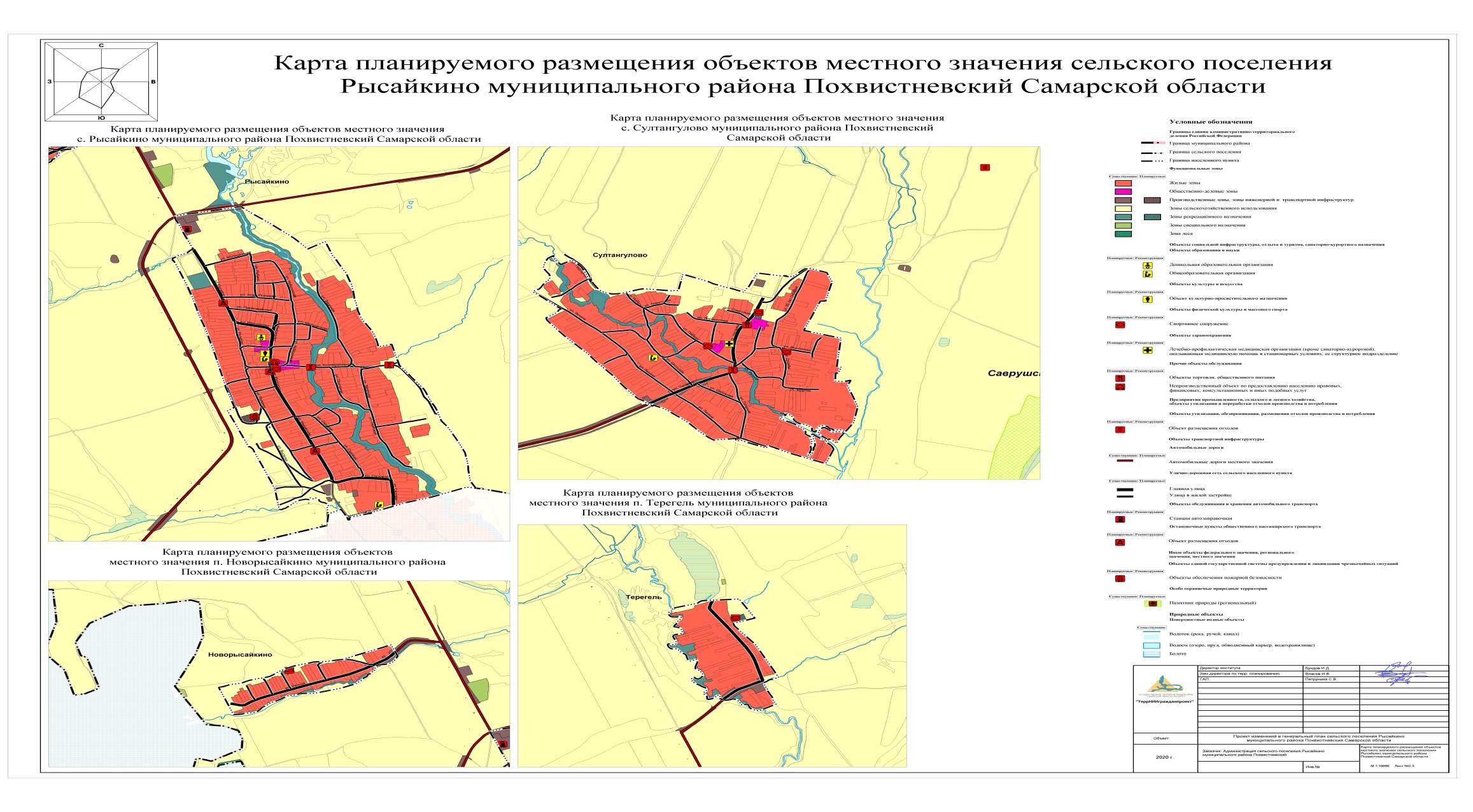 Таблица 2 – Наименование дорог сельского поселения Рысайкино1.3. Характеристика работы транспортных средств общего пользования,  включая анализ пассажиропотокаПассажирский транспорт является важнейшим элементом сферы обслуживания населения, без которого невозможно нормальное функционирование общества. Он призван удовлетворять потребности населения в передвижениях, вызванные производственными, бытовыми и культурными связями.Транспортное сообщение сельского поселения Рысайкино осуществляется по следующим маршрутам:- Автобус №217 «Старопохвистнево-Староганькино- Старопохвистнево» ч/з с.Рысайкино, с.Рысайкино, с.Султангулово, с.Стюхино  - 3 рейса в день; протяженность маршрута 49 км.Пассажирский транспорт полностью удовлетворяет потребности населения сельского поселения Рысайкино. Большое значение для транспортных связей имеет личный автотранспорт.1.4. Характеристика условий пешеходного и велосипедного передвиженияВ сельском поселении Рысайкино велосипедные дорожки отсутствуют. Движение организовано в местах общего пользования в неорганизованном порядке.На расчетный срок строительство велосипедных дорожек не планируется, в связи с отсутствием финансирования. В 2023 году в селе Рысайкино по ул.Ижедерова обустроен тротуар протяженностью 100 м.1.5. Характеристика движения грузовых транспортных средствОсновные маршруты движения грузовых и транзитных потоков в населенных пунктах на сегодняшний день проходят по автомобильной дороге регионального значения «Похвистнево – Рысайкино - Клявлино».  Данные об интенсивности движения грузовых транспортных средств отсутствуют.На территории сельского поселения Рысайкино не предусмотрена инфраструктура для грузовых транспортных средств.  1.6.  Оценка объемов и источников финансирования мероприятий развития транспортной инфраструктуры сельского поселения РысайкиноОбщий объём средств, необходимый на мероприятия по модернизации объектов улично – дорожной сети  сельского поселения Рысайкино на 2024 - 2033 годы, составляет 69,86 млн. рублей. Из них наибольшая доля требуется на ремонт  автомобильных дорогРаспределение планового объёма инвестиций по транспортной инфраструктуре с учётом реализуемых и планируемых к реализации проектов развития улично- дорожной сети, а также их приоритетности потребности в финансовых вложениях распределены на 2024 – 2033 годы. Полученные результаты приведены в таб.Таблица 3Таблица Распределение объёма инвестиций на период реализации ПТР сельского поселения Рысайкино, млн.руб.За последние годы интенсивность движения автотранспорта увеличилась в 3 раза, количество автотранспорта в личном пользовании возросло в 4 раза, а площадь благоустроенных (асфальтированных) дорог за последние 3 года  составил  7,88  км.В связи с ростом количества автотранспорта возросла интенсивность движения по улично-дорожной сети и, соответственно, возрос износ покрытия дорог.Раздел 2. Перечень мероприятий (инвестиционных проектов) по проектированию, строительству, реконструкции объектов транспортной инфраструктурыГенеральным планом  сельского поселения Рысайкино муниципального района Похвистневский Самарской области предусматривается:Таблица 4ПРОГРАММА ИНВЕСТИЦИОННЫХ ПРОЕКТОВ, ОБЕСПЕЧИВАЮЩИХ ДОСТИЖЕНИЕ ЦЕЛЕВЫХ ПОКАЗАТЕЛЕЙПрограмма инвестиционных проектов  улично–дорожной сети сельского поселения РысайкиноТаблица 5Раздел 3. Прогноз развития транспортной инфраструктуры Основными вариантами для развития дорожно-транспортной сети в поселении являются: проектирование, строительство, реконструкция  и  капитальный ремонт дорог местного значения сельского  поселения Рысайкино муниципального района Похвистневский Самарской области.Решение задач Программы осуществляется путем предоставления из областного бюджета субсидий местному бюджету на проектирование, строительство, реконструкцию, капитальный ремонт дорог местного значения, что должно обеспечить проведение указанных работ в установленные сроки  и поддержание транспортно - эксплуатационного состояния автомобильных дорог в соответствии с действующими нормативными требованиями.Работы по проектированию включают в себя комплекс мероприятий по разработке проектно-сметной и изыскательской документации, предназначенной для определения основных видов, объемов и стоимости работ по строительству, реконструкции, капитальному ремонту и ремонту дороги местного значения.Работы по строительству включают в себя комплекс работ по устройству дорог с асфальтобетонным покрытием.Работы по реконструкции включают в себя комплекс работ по изменению и улучшению параметров дороги местного значения и входящих в нее конструкций и сооружений с повышением технической категории дороги.Работы по капитальному ремонту включают в себя комплекс работ по восстановлению транспортно-эксплуатационных характеристик дорог местного значения, в том числе и по конструктивным элементам дороги без изменения ее технической категории.Раздел 4.  Прогноз развития дорожной сетиРеализация Программы позволит сохранить существующую сеть автомобильных дорог за счет качественного содержания дорог, повысить качественные характеристики дорожных покрытий и безопасность дорожного движения за счет проведения целевых мероприятий по ремонту, реконструкции автомобильных дорог, применения новых технологий и материалов. В результате реализации Программы планируется достигнуть следующих показателей:- Увеличение доли муниципальных автомобильных дорог общего пользования местного значения, соответствующих нормативным требованиям; - Содержание автомобильных дорог общего пользования местного значения и искусственных сооружений на них в полном объеме;- Ремонт автомобильных дорог общего пользования местного значения.Существующие риски по возможности достижения прогнозируемых результатов: - риск ухудшения социально-экономической ситуации в стране, что выразится в снижении темпов роста экономики и уровня инвестиционной активности, возникновении бюджетного дефицита, сокращения объемов финансирования дорожной отрасли; - риск превышения фактического уровня инфляции по сравнению с прогнозируемым, ускоренный рост цен на строительные материалы, машины, специализированное оборудование, что может привести к увеличению стоимости дорожных работ, снижению объемов строительства, реконструкции, капитального ремонта, ремонта и содержания автомобильных дорог общего пользования местного значения;- риск задержки завершения перехода на финансирование работ по содержанию, ремонту и капитальному ремонту автомобильных дорог общего пользования местного значения в соответствии с нормативами денежных затрат, что не позволит в период реализации Программы существенно сократить накопленное в предыдущий период отставание в выполнении ремонтных работ на сети автомобильных дорог общего пользования и достигнуть  запланированных в Программе величин показателей.Раздел 5.	Предложение по институциональным преобразованиям, совершенствованию правового информационного обеспечения деятельности в сфере транспортного обслуживания населения и субъектов экономической деятельности  на территории сельского поселения Рысайкино.Администрация сельского поселения Рысайкино осуществляет общий контроль за ходом реализации мероприятий Программы, а также непосредственно организационные, методические и контрольные функции в ходе реализации Программы, которые обеспечивают:- разработку ежегодного плана мероприятий по реализации Программы с уточнением объемов и источников финансирования мероприятий;- контроль за реализацией программных мероприятий по срокам, содержанию, финансовым затратам и ресурсам;- методическое, информационное и организационное сопровождение работы по реализации комплекса программных мероприятий.Программа разрабатывается сроком на 10 лет и подлежит корректировке ежегодно.РОССИЙСКАЯ ФЕДЕРАЦИЯАДМИНИСТРАЦИЯсельского поселенияРЫСАЙКИНОмуниципального районаПохвистневскийСамарской областиПОСТАНОВЛЕНИЕ22.03.2024 г.  № 12с.РысайкиноПАСПОРТ ПРОГРАММЫРАЗДЕЛ 1. Характеристика существующего состояния транспортной инфраструктуры1.1. Анализ положения сельского поселения Рысайкино в структуре пространственной организации Российской Федерации1.2.Социально-экономическая характеристика поселения, характеристика градостроительной деятельности на территории поселения, включая деятельность в сфере транспорта, оценка транспортного спроса1.3. Характеристика работы транспортных средств общего пользования, включая анализ пассажиропотока1.4. Характеристика условий пешеходного и велосипедного передвижения1.5. Характеристика движения грузовых транспортных средств1.6. Оценка объемов и источников финансирования мероприятий развития транспортной инфраструктуры сельского поселения РысайкиноРАЗДЕЛ 2. Перечень мероприятий (инвестиционных проектов) по проектированию, строительству, реконструкции объектов транспортной инфраструктурыРАЗДЕЛ 3. Прогноз развития транспортной инфраструктурыРАЗДЕЛ 4. Прогноз развития дорожной сетиРАЗДЕЛ 5. Предложение по институциональным преобразованиям, совершенствованию правового информационного обеспечения деятельности в сфере транспортного обслуживания населения и субъектов экономической деятельности  на территории сельского поселения Рысайкино.НаименованиеПрограммыПрограмма комплексного развития транспортной инфраструктуры сельского поселения Рысайкино муниципального района Похвистневский Самарской области на 2024-2033 годы (далее - Программа)Основание для разработки Программы- Градостроительный кодекс Российской Федерации от 29.12.2004 г. № 190-ФЗ;- Федеральный закон от 29.12.2014 г. № 456-ФЗ
«О внесении изменений в Градостроительный кодекс Российской Федерации и отдельные законодательные акты Российской Федерации»;- Постановление Правительства РФ от 25 декабря 2015 г. № 1440 «Об утверждении требований к программам комплексного развития транспортной инфраструктуры поселений, городских округов»- Федеральный закон от 06 октября 2003 года № 131-ФЗ «Об общих принципах организации местного самоуправления в Российской Федерации»;- Федеральный закон от 08.11.2007 № 257-ФЗ «Об автомобильных дорогах и о дорожной деятельности в Российской Федерации и о внесении изменений в отдельные законодательные акты Российской Федерации»;-  Федеральный закон от 09.02.2007 №16-ФЗ «О транспортной безопасности»;-  поручения Президента Российской Федерации от 17 марта 2011 года Пр-701;Генеральный План сельского поселения Рысайкино муниципального района Похвистневский Самарской области.Разработчик Программы, его местонахождениеАдминистрация сельского поселения Рысайкино  муниципального района Похвистневский Самарской области (далее - Администрация)Самарская область, муниципальный район Похвистневский, с. Рысайкино, ул. Ижедерова, д.61а.Цели Программы-создание условий для устойчивого функционирования транспортной системы;- повышение уровня безопасности движения;-улучшение качества дорог.Задачи Программы- Обеспечение функционирования и развития сети автомобильных дорог общего пользования сельского поселения РысайкиноОбъемы и источники финансирования  Программы     Для выполнения  мероприятий Программы необходимо 70,88 млн. рублей, в том числе:в 2024 году – 1,01 млн. рублейв 2025 году – 2,03 млн. рублей;в 2026 году – 2,03 млн. рублей;в 2027 году – 3,0 млн. рублей;в 2028 году – 5,0 млн. рублей;2029-2033 годы – 56,79 млн.  рублей.Финансирование из бюджета МО ежегодно уточняется при формировании бюджета на очередной финансовый год. Показатели финансирования подлежат уточнению с учетом разработанной проектно-сметной документации и фактического выделения средств из бюджетов всех уровней. Ожидаемые результаты реализации ПрограммыВ результате реализации Программы  к  2033 году предполагается:1. Развитие транспортной инфраструктуры;2. Развитие сети дорог поселения; 3. Снижение негативного воздействия транспорта  на окружающую среду и здоровья населения;4. Повышение безопасности дорожного движения.Наименование администраций, населенных пунктовЧисленность постоянного населения (человек)Численность постоянного населения (человек)Численность постоянного населения (человек)Численность постоянного населения (человек)Численность постоянного населения (человек)Наименование администраций, населенных пунктовВсегов том числе:в том числе:в том числе:в том числе:Наименование администраций, населенных пунктовВсегоЗарегистрировано (по месту постоянного жительства и по месту пребывания на срок 9 мес и более)Зарегистрировано (по месту постоянного жительства и по месту пребывания на срок 9 мес и более)в том числе:зарегистриро-вано по месту жительства, но отсутствующих  9 мес и болееПроживающих 9 мес и более не зарегистри-рованных по месту жительства и месту пребывания12(3-4+5)3345Сельское поселение Рысайкино1. Село Рысайкино8859168585542. Пос. Новорысайкино53493373. Пос. Терегель4551141484. Село Султангулово432473575716Всего по сельскому поселению1415148915915985№ п/пНаименование автомобильной дорогиобщего пользованияИдентификационный номерОбщая протяженность, кмВ том числеВ том числеВ том числеТерриториальное расположение№ п/пНаименование автомобильной дорогиобщего пользованияИдентификационный номерОбщая протяженность, кмасфальто-бетонные, кмгрунто-щебеночные, кмгрунтовые, кмТерриториальное расположение1 Автомобильная дорога по ул .Ижедерова36234846 ОП  МП 632910 - 0012,1752,0-0,175446495, Самарская область, Похвистневский район, с.Рысайкино, ул. Ижедерова 2Автомобильная дорога по  ул.Полевая36234846 ОП  МП 632910 - 0022,11,0-1,1446495, Самарская область, Похвистневский район, с.Рысайкино, ул.Полевая3Автомобильная дорога по Ул.Набережная36234846 ОП  МП 632910 - 0031,1--1,1446495, Самарская область, Похвистневский район, с.Рысайкино, ул.Набережная4Автомобильная дорога по Ул.Заречная36234846  ОП  МП 632910 - 0042,9--2,9446495, Самарская область, Похвистневский район, с.Рысайкино, ул. Заречная5Автомобильная дорога по Ул.Подгорная36234846 ОП  МП 632910 - 0050,50,5446495, Самарская область, Похвистневский район, с.Рысайкино, ул. Подгорная6Автомобильная дорога по Ул.Садовая36234846 ОП  МП 632910 - 0061,91,9446495, Самарская область, Похвистневский район, с.Рысайкино, ул.Садовая7Автомобильная дорога по Ул.Кооперативная36234846 ОП  МП 632910 - 0070,80.2350,565446495, Самарская область, Похвистневский район, с.Рысайкино, ул. Кооперативная8Автомобильная дорога по Ул.Первомайская36234846 ОП  МП 632910 - 0080,3000,300446495, Самарская область, Похвистневский район, с.Рысайкино, ул.Первомайская9Автомобильная дорога по Ул.Ново-Полевая36234846 ОП  МП 632910 - 0090,450,45446495, Самарская область, Похвистневский район, с.Рысайкино, ул.Ново-Полевая10Автомобильная дорога по Ул.Рыбака36234846 ОП  МП 632910 - 0100,60,6446495, Самарская область, Похвистневский район, с.Рысайкино, ул.Рыбака11Автомобильная дорога по Ул.Мельничная36234846 ОП  МП 632910 - 0110,40,4446495, Самарская область, Похвистневский район, с.Рысайкино, ул.Мельничная12Автомобильная дорога по Ул.Выселки36234846 ОП  МП 632910 - 01210,20,8446495, Самарская область, Похвистневский район, с.Рысайкино, ул.Выселки13Автомобильная дорога по ул.Молодежная36234846 ОП  МП 632910 - 0130,30,20,1446495, Самарская область, Похвистневский район, с.Рысайкино, ул.Молодежная14Автомобильная дорога  на  пилораму 36234846 ОП  МП 632910 - 0140,50,5446495, Самарская область, Похвистневский район, с.Рысайкино15Автомобильная дорога от трассы до спецхоза 36234846 ОП  МП 632910 - 0150,350,35446495, Самарская область, Похвистневский район, с.Рысайкино16Автомобильная дорога по ул.Веры36234846 ОП  МП 632910 - 0161,1501,00,15446495, Самарская область, Похвистневский район, п.Терегель, ул.Веры17Автомобильная дорога по ул.Речная 36234846 ОП  МП 632910 - 0171,11,0250,075446495, Самарская область, Похвистневский район, п.Новорысайкино, ул. Речная18Автомобильная дорога по ул.Ленина 36234846 ОП  МП 632910 - 0182,32,3446497, Самарская область, Похвистневский район, с.Султангулово, ул.Ленина19Автомобильная дорога по Ул.Гагарина36234846 ОП  МП 632910 - 0190,620,62446497, Самарская область, Похвистневский район, с.Султангулово, ул.Гагарина20Автомобильная дорога по Ул.Чапаева36234846 ОП  МП 632910 - 0201,41,3700,03446497, Самарская область, Похвистневский район, с.Султангулово, ул.Чапаева21Автомобильная дорога по Ул.Победы36234846 ОП  МП 632910 - 0211,451,45446497, Самарская область, Похвистневский район, с.Султангулово, ул. Победы22Автомобильная дорога по Ул.Подгорная36234846 ОП  МП 632910 - 0220,450,45446497, Самарская область, Похвистневский район, с.Султангулово, ул.Подгорная23Автомобильная дорога по Ул.Советская36234846 ОП  МП 632910 - 0230,820,82446497, Самарская область, Похвистневский район, с.Султангулово, ул.Советская 24Автомобильная дорога по Ул.Лермонтова36234846 ОП  МП 632910 - 0240,380,38446497, Самарская область, Похвистневский район, с.Султангулово, ул.Лермонтова25Автомобильная дорога по Ул.60 лет Октября36234846 ОП  МП 632910 - 0250,80,8446497, Самарская область, Похвистневский район, с.Султангулово, ул.60 лет Октября26Автомобильная дорога по Ул.Восточная36234846 ОП  МП 632910 - 0260,570,57446497, Самарская область, Похвистневский район, с.Султангулово, ул.Восточная27Автомобильная дорога по Ул.Дружбы36234846 ОП  МП 632910 - 0270,40,4446497, Самарская область, Похвистневский район, с.Султангулово, ул.Дружбы28Автомобильная дорога по Ул.Фрунзе36234846 ОП  МП 632910 - 0280,20,2446497, Самарская область, Похвистневский район, с.Султангулово, ул.Фрунзе29Автомобильная дорога по Ул.Речная36234846 ОП  МП 632910 - 0290,780,78446497, Самарская область, Похвистневский район, с.Султангулово, ул.Речная 30Автомобильная дорога по Ул.Школьная36234846 ОП  МП 632910 - 0301,00,50,5446497, Самарская область, Похвистневский район, с.Султангулово, ул.Школьная31Автомобильная дорога на зерноток 36234846 ОП  МП 632910 - 0311,871,87446497, Самарская область, Похвистневский район, с.Султангулово32Автомобильная дорога на СТФ36234846 ОП  МП 632910 - 0322,12,1446497, Самарская область, Похвистневский район, с.Султангулово33Автомобильная дорога на МТФ 36234846 ОП  МП 632910 - 0330,90,9446497, Самарская область, Похвистневский район, с.Султангулово34Автомобильная дорога на кладбище с.Рысайкино36234846 ОП  МП 632910 – 0340,30,3446495, Самарская область, Похвистневский район, с.Рысайкино35Автомобильная дорога на п.Терегель36234846 ОП  МП 632910 – 0350,30,3446495, Самарская область, Похвистневский район, с.Терегель36Автомобильная дорога на п.Новорысайкино36234846 ОП  МП 632910 – 0360,30,3446495, Самарская область, Похвистневский район, с.Новорысайкино37Автомобильная дорога на с.Султангулово36234846 ОП  МП 632910 - 0370,30,3446495, Самарская область, Похвистневский район, с.Султангулово38Автомобильная дорога к приусадебным участкам с.Рысайкино  36234846 ОП  МП 632910 - 0384,34,3446495, Самарская область, Похвистневский район, с.Рысайкино39 Автомобильная дорога к приусадебным участкам п.Новорсайкино  36234846 ОП  МП 632910 - 0391,51,5446495, Самарская область, Похвистневский район, п.Новорысайкино 40Автомобильная дорога к приусадебным участкам с.Султангулово36234846 ОП  МП 632910 - 0403,43,4446497, Самарская область, Похвистневский район, с.Султангулово41Автомобильная дорога от кладбища до ГТС п.Терегель  36234846 ОП  МП 632910 - 04110,010,0446495, Самарская область, Похвистневский район, п.Терегель42 Автомобильная дорога  от поворота на п.Терегель до границы сельского поселения   Кротково36234846 ОП  МП 632910 - 04220,020,0446495, Самарская область, Похвистневский район, п.Терегель43Автомобильная дорога от д.№ 25 а ул.Веры п.Терегель до пересечения автомобильной дороги  «Похвистнево-Клявлино- Стюхино»36234846 ОП  МП 632910 - 0433,03,0446495, Самарская область, Похвистневский район, п.Терегель44Автомобильная дорога от д.№ 5 ул.Веры п.Терегель до пересечения автомобильной дороги   «Похвистнево-Клявлино-Рысайкино»36234846 ОП  МП 632910 - 0444,04,0446495, Самарская область, Похвистневский район, п.Терегель45Автомобильная дорога от д.№ 15 ул. Кооперативная с.Рысайкино до пересечения  автомобильной дороги «Похвистнево-Клявлино –Султангулово»36234846 ОП  МП 632910 - 04515,015,0446495, Самарская область, Похвистневский район, с.Рысайкино46Автомобильная дорога от д.№ 20а ул. Заречная с.Рысайкино до границы сельского поселения Рысайкино36234846 ОП  МП 632910 - 0460,80,8446495, Самарская область, Похвистневский район, с.Рысайкино47Автомобильная дорога от д.№ 11а ул. Полевая с.Рысайкино до границы сельского поселения Старопохвистнево36234846 ОП  МП 632910 - 04710,010,0446495, Самарская область, Похвистневский район, с.Рысайкино48Автомобильная дорога от д.№ 1 ул.  60 Лет Октября с.Султангулово до границы Оренбургской области36234846 ОП  МП 632910 - 0487,07,0446495, Самарская область, Похвистневский район, с.Султангулово49Автомобильная дорога от д.№    ул. Гагарина с.Султангулово до границы Оренбургской области36234846 ОП  МП 632910 - 0490,20,2446495, Самарская область, Похвистневский район, с.Султангулово50Автомобильная дорога от д.№ 1 ул.  60 Лет Октября с.Султангулово до границы сельского поселения Староганькино36234846 ОП  МП 632910 - 05030,030,0446495, Самарская область, Похвистневский район, с.Султангулово51Автомобильная дорога от  п.Новорысайкино до границ поселения Кротково36234846 ОП  МП 632910 - 0511515446495, Самарская область, Похвистневский район, с.Рысайкино52Автомобильная дорога от  поселения Рысайкино до с.Стюхино36234846 ОП  МП 632910 - 0521515446495, Самарская область, Похвистневский район, с.Султангулово53Автомобильная дорога  от дороги на с.Кротково до границ леса36234846 ОП  МП 632910 - 0532,52,5446495, Самарская область, Похвистневский район, с.Рысайкино54Автомобильная дорога от ГТС п.Терегель до п.Ново-Алешкино36234846 ОП  МП 632910 - 05488446495, Самарская область, Похвистневский район, с.Рысайкино55Автомобильная дорога  от дороги на с.Кротково до границ леса36234846 ОП  МП 632910 - 0555,55,5446495, Самарская область, Похвистневский район, с.РысайкиноИтого по поселению Рысайкино 190,0657,88182,185№Виды услугИнвестиции на реализацию программыИнвестиции на реализацию программыИнвестиции на реализацию программыИнвестиции на реализацию программыИнвестиции на реализацию программыИнвестиции на реализацию программыИнвестиции на реализацию программы№Виды услуг202420252026202720282029-2033всего1Ремонт дорогсетидорожной 1,012,032,033,05,05,156,7969,862Проектирование дорог3Строительство дорог№п/пНазначение инаименование объектаМестоположениеобъектаВид работ, которыйпланируется в целяхразмещения объектаСрок,до которого планируется размещение объекта, г.Основные характеристики объектаОсновные характеристики объектаХарактеристики зон с особыми условиями использования территорий (ЗСО)№п/пНазначение инаименование объектаМестоположениеобъектаВид работ, которыйпланируется в целяхразмещения объектаСрок,до которого планируется размещение объекта, г.Протяженность, кмИные характеристикиХарактеристики зон с особыми условиями использования территорий (ЗСО)1.Улицы и автомобильные дороги местного значениясело Рысайкиностроительство202715,675Установление зон с особыми условиями использования территорий в связи с размещением объекта не требуется2.Улицы и автомобильные дороги местного значениясело Султангуловостроительство202816,34Установление зон с особыми условиями использования территорий в связи с размещением объекта не требуется3.Улицы и автомобильные дороги местного значенияпоселок Новорысайкиностроительство20301,4Установление зон с особыми условиями использования территорий в связи с размещением объекта не требуется4.Улицы и автомобильные дороги местного значенияпоселок Терегельстроительство20311,45Установление зон с особыми условиями использования территорий в связи с размещением объекта не требуется5.Мостсело Рысайкино, ул. Кооперативнаястроительство2032Установление зон с особыми условиями использования территорий в связи с размещением объекта не требуется6.Мостсело Султангулово, ул. Чапаевастроительство2033Установление зон с особыми условиями использования территорий в связи с размещением объекта не требуется№№Наименование муниципального образованияНаименование муниципального образованияНаименование населенного пунктаНаименование населенного пунктаНаименование населенного пунктаНаименование автодороги (улицы)Наименование автодороги (улицы)Объем капитальных вложений по годам, млн. рублей Объем капитальных вложений по годам, млн. рублей Объем капитальных вложений по годам, млн. рублей Объем капитальных вложений по годам, млн. рублей Объем капитальных вложений по годам, млн. рублей Объем капитальных вложений по годам, млн. рублей Объем капитальных вложений по годам, млн. рублей №№Наименование муниципального образованияНаименование муниципального образованияНаименование населенного пунктаНаименование населенного пунктаНаименование населенного пунктаНаименование автодороги (улицы)Наименование автодороги (улицы)Всего202420252026202720282029-20331122333445 67891011Проектирование и строительство автомобильных дорог Проектирование и строительство автомобильных дорог Проектирование и строительство автомобильных дорог Проектирование и строительство автомобильных дорог Проектирование и строительство автомобильных дорог Проектирование и строительство автомобильных дорог Проектирование и строительство автомобильных дорог Проектирование и строительство автомобильных дорог Проектирование и строительство автомобильных дорог Проектирование и строительство автомобильных дорог Проектирование и строительство автомобильных дорог Проектирование и строительство автомобильных дорог Проектирование и строительство автомобильных дорог Проектирование и строительство автомобильных дорог Проектирование и строительство автомобильных дорог Проектирование и строительство автомобильных дорог 1122ИТОГО по разделу "Проектирование и строительство":ИТОГО по разделу "Проектирование и строительство":ИТОГО по разделу "Проектирование и строительство":ИТОГО по разделу "Проектирование и строительство":ИТОГО по разделу "Проектирование и строительство":ИТОГО по разделу "Проектирование и строительство":ИТОГО по разделу "Проектирование и строительство":ИТОГО по разделу "Проектирование и строительство":ИТОГО по разделу "Проектирование и строительство":Ремонт дорог местного значения Ремонт дорог местного значения Ремонт дорог местного значения Ремонт дорог местного значения Ремонт дорог местного значения Ремонт дорог местного значения Ремонт дорог местного значения Ремонт дорог местного значения Ремонт дорог местного значения Ремонт дорог местного значения Ремонт дорог местного значения Ремонт дорог местного значения Ремонт дорог местного значения Ремонт дорог местного значения Ремонт дорог местного значения Ремонт дорог местного значения 1Сельское поселение  Рысайкино Сельское поселение  Рысайкино Сельское поселение  Рысайкино с. Рысайкинос. Рысайкиноул.Полеваяул.Полеваяул.Полевая2,032,032Сельское поселение  Рысайкино Сельское поселение  Рысайкино Сельское поселение  Рысайкино с.Султангуловос.Султангуловоул.Чапаеваул.Чапаеваул.Чапаева1,011,013Сельское поселение  Рысайкино Сельское поселение  Рысайкино Сельское поселение  Рысайкино с. Рысайкинос. Рысайкиноул.Ижедероваул.Ижедероваул.Ижедерова2,032,034Сельское поселение РысайкиноСельское поселение РысайкиноСельское поселение Рысайкиноп.Терегельп.Терегельул.Верыул.Верыул.Веры3,03,05Сельское поселение РысайкиноСельское поселение РысайкиноСельское поселение Рысайкинос.Султангуловос.Султангуловоул.Школьнаяул.Школьнаяул.Школьная2,02,06Сельское поселение РысайкиноСельское поселение РысайкиноСельское поселение Рысайкиноп.Новорысайкиноп.Новорысайкиноул.Речнаяул.Речнаяул.Речная3,03,07Сельское поселение РысайкиноСельское поселение РысайкиноСельское поселение Рысайкинос.Рысайкинос.Рысайкиноул.Ижедероваул.Выселкиул.Молодежнаяул.Кооперативнаяул.Ижедероваул.Выселкиул.Молодежнаяул.Кооперативнаяул.Ижедероваул.Выселкиул.Молодежнаяул.Кооперативная56,7956,79ИТОГО по разделу "Ремонт дорог":ИТОГО по разделу "Ремонт дорог":ИТОГО по разделу "Ремонт дорог":ИТОГО по разделу "Ремонт дорог":ИТОГО по разделу "Ремонт дорог":ИТОГО по разделу "Ремонт дорог":ИТОГО по разделу "Ремонт дорог":ИТОГО по разделу "Ремонт дорог":ИТОГО по разделу "Ремонт дорог":69,861,012,032,033,005,0056,79ИТОГО по муниципальной целевой  Программе:ИТОГО по муниципальной целевой  Программе:ИТОГО по муниципальной целевой  Программе:ИТОГО по муниципальной целевой  Программе:ИТОГО по муниципальной целевой  Программе:ИТОГО по муниципальной целевой  Программе:ИТОГО по муниципальной целевой  Программе:ИТОГО по муниципальной целевой  Программе:ИТОГО по муниципальной целевой  Программе:69,861,012,032,033,005,0056,79